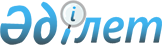 О проекте Указа Президента Республики Казахстан "Об утверждении Консульского устава Республики Казахстан"Постановление Правительства Республики Казахстан от 24 марта 2016 года № 153      Правительство Республики Казахстан ПОСТАНОВЛЯЕТ:

      внести на рассмотрение Президента Республики Казахстан проект Указа Президента Республики Казахстан «Об утверждении Консульского устава Республики Казахстан».      Премьер-Министр

      Республики Казахстан                    К. Масимов Об утверждении Консульского устава Республики Казахстан      В соответствии с пунктом 2 статьи 1 Закона Республики Казахстан от 7 марта 2002 года «О дипломатической службе Республики Казахстан» ПОСТАНОВЛЯЮ:

      1. Утвердить прилагаемый Консульский устав Республики Казахстан.

      2. Признать утратившими силу некоторые указы Президента Республики Казахстан согласно приложению к настоящему Указу. 

      3. Настоящий Указ вводится в действие со дня его подписания.      Президент

      Республики Казахстан                    Н.НазарбаевУТВЕРЖДЕН     

Указом Президента 

Республики Казахстан

от   2016 года №    Консульский устав

Республики Казахстан      Настоящий Консульский устав Республики Казахстан (далее – Устав) определяет правовые основы консульской службы Республики Казахстан, права и обязанности консульских должностных лиц Республики Казахстан по защите прав и интересов Республики Казахстан, граждан и юридических лиц Республики Казахстан за пределами Республики Казахстан. 1. Общие положения      1. В настоящем Уставе используются следующие понятия:

      1) консульское учреждение Республики Казахстан (далее – консульское учреждение) – загранучреждение Республики Казахстан, выполняющее в пределах определенного консульского округа консульские функции от имени Республики Казахстан;

      2) класс консульского учреждения – статус консульского учреждения, определяемый Республикой Казахстан по согласованию с государством пребывания в зависимости от социально-экономической, политической значимости и его местоположения в государстве пребывания; 

      3) глава консульского учреждения – сотрудник дипломатической службы Республики Казахстан, возглавляющий консульское учреждение;

      4) консульское должностное лицо Республики Казахстан (далее – консул) – сотрудник дипломатической службы Республики Казахстан, выполняющий в пределах консульского округа консульские функции от имени Республики Казахстан;

      5) почетный (нештатный) консул Республики Казахстан (далее – почетный консул) – лицо, возглавляющее почетное консульство Республики Казахстан (далее – почетное консульство), не состоящее на государственной службе Республики Казахстан, которому поручено выполнение отдельных консульских функций от имени Республики Казахстан на территории иностранного государства в пределах консульского округа;

      6) консульский округ – территория, отведенная консульскому учреждению для выполнения консульских функций;

      7) консульский архив – документы, корреспонденция, аудио и видеоматериалы, электронные носители информации, книги, журналы, реестры, картотеки, шифры, коды, печати, штампы и иные предметы, предназначенные для выполнения консульских функций;

      8) государство пребывания – иностранное государство, на территории которого находится загранучреждение Республики Казахстан.

      2. Консульская служба Республики Казахстан – часть дипломатической службы Республики Казахстан, направленная на обеспечение защиты прав и интересов государства, граждан и юридических лиц Республики Казахстан в пределах, допускаемых международным правом, а также содействующая развитию дружественных отношений Республики Казахстан с другими государствами, расширению экономических, торговых, научно-технических, гуманитарно-культурных связей и туризма.

      3. Консульская служба Республики Казахстан осуществляется в соответствии с Конституцией Республики Казахстан, Законом Республики Казахстан от 7 марта 2002 года «О дипломатической службе Республики Казахстан», настоящим Уставом, иными нормативными правовыми актами с учетом законодательства государства пребывания, а также международными договорами Республики Казахстан, общепризнанными принципами и нормами международного права.

      4. В государствах, где нет дипломатических и приравненных к ним представительств (далее – дипломатические представительства), Министерством иностранных дел Республики Казахстан (далее – Министерство) с согласия государства пребывания на главу консульского учреждения могут быть возложены дипломатические функции.

      5. На зданиях консульских учреждений в обязательном порядке поднимается Государственный Флаг и расположен Государственный Герб Республики Казахстан.

      6. Консульское учреждение имеет печать с изображением Государственного Герба Республики Казахстан и наименованием учреждения на государственном языке Республики Казахстан и официальном языке государства пребывания. 

      7. Местонахождение консульского учреждения, его класс и консульский округ определяются по соглашению с государством пребывания. 2. Организация деятельности консульских учреждений      8. Консульские учреждения подразделяются на следующие классы: генеральные консульства, консульства, вице-консульства и консульские агентства.

      При дипломатических представительствах функционируют консульские отделы, выполняющие консульские функции.

      Консульский отдел дипломатического представительства учреждается главой дипломатического представительства на территории государства пребывания или территории другого государства, в котором дипломатическое представительство аккредитовано по совместительству.

      9. Консульское учреждение открывается на территории государства пребывания только с согласия этого государства.

      10. Консульские учреждения действуют под руководством Министерства и дипломатического представительства в государстве пребывания (при наличии) или по поручению Министерства под руководством дипломатического представительства в другом государстве.

      11. Консульские учреждения представляют Министерству отчеты о консульской службе.

      12. Консульские учреждения создаются, реорганизуются и прекращают свою деятельность на основании:

      1) указов Президента Республики Казахстан – генеральные консульства;

      2) постановлений Правительства Республики Казахстан – консульства, вице-консульства и консульские агентства.

      13. Изменение места нахождения консульского учреждения в пределах государства пребывания не требует принятия дополнительного акта, предусмотренного для открытия консульского учреждения, и осуществляется решением Министра иностранных дел Республики Казахстан (далее – Министр). 

      14. Консульские учреждения и их персонал пользуются в государстве пребывания привилегиями и иммунитетами в соответствии с законодательством государства пребывания, общепризнанными принципами и нормами международного права, международными договорами, ратифицированными Республикой Казахстан и государством пребывания.

      15. Установление консульских отношений Республики Казахстан с другими государствами осуществляется по взаимному согласию. Согласие на установление дипломатических отношений означает, если не оговорено иное, согласие на установление консульских отношений.

      16. Консульские учреждения осуществляют взаимодействие с государственными органами и организациями Республики Казахстан через Министерство, за исключением их представительств, расположенных в консульском округе.

      17. Прием и обработка документов, поступающих от физических и юридических лиц для получения консульских услуг, осуществляются на территории Республики Казахстан сотрудниками Министерства и подведомственного Министерству республиканского государственного предприятия на праве хозяйственного ведения, способствующего осуществлению задач, возложенных на Министерство, за рубежом – загранучреждениями Республики Казахстан.

      18. Материально-техническое обеспечение при реализации консульских функций на территории Республики Казахстан осуществляется Министерством и подведомственным Министерству республиканским государственным предприятием на праве хозяйственного ведения, способствующим осуществлению функций, возложенных на Министерство. 3. Глава и персонал консульского учреждения      19. Генеральные консульства, консульства, вице-консульства, консульские агентства возглавляются соответственно генеральными консулами, консулами, вице-консулами, консульскими агентами.

      Консульские отделы дипломатических представительств возглавляются заведующими консульскими отделами.

      20. При назначении на должность главе консульского учреждения выдается письменное полномочие – консульский патент, подписываемый Министром или иным лицом, исполняющим его обязанности, в котором указываются полное имя и фамилия, класс консульского учреждения, консульский округ и местонахождение консульского учреждения в государстве пребывания.

      При выдаче консульского патента почетному консулу дополнительно указывается его гражданство.

      21. Глава консульского учреждения приступает к исполнению своих обязанностей после получения разрешения государства пребывания – экзекватуры. За исключением случаев, предусмотренных в пункте 22 настоящего Устава, глава консульского учреждения не может приступить к исполнению своих обязательств до получения им экзекватуры.

      22. С согласия государства пребывания глава консульского учреждения временно допускается к выполнению консульских функций до выдачи экзекватуры.

      Если глава консульского учреждения в силу какой-либо причины не может выполнять свои функции или должность главы консульского учреждения временно вакантна, временное исполнение его обязанностей осуществляется консулом данного или иного консульского учреждения (дипломатического представительства) по определению Министерства. 

      Если глава консульского учреждения по служебной необходимости находится за пределами государства пребывания или в трудовом отпуске, временное исполнение его обязанностей осуществляется консулом данного консульского учреждения, определяемым главой консульского учреждения.

      23. Глава консульского учреждения:

      1) защищает всеми законными средствами и методами права и интересы физических и юридических лиц Республики Казахстан;

      2) информирует Министерство по вопросам внутренней и внешней политики в консульском округе;

      3) обеспечивает развитие сотрудничества Республики Казахстан с государством пребывания;

      4) принимает необходимые меры по обеспечению в государстве пребывания привилегий, иммунитетов, предоставляемых консульскому учреждению, персоналу и членам их семей в соответствии с нормами международного права и законодательством государства пребывания;

      5) согласовывает с Министерством выезды в кратковременные служебные командировки за пределы консульского округа; 

      6) выполняет другие функции, отнесенные к его компетенции законодательством и международными договорами, ратифицированными Республикой Казахстан. 

      24. Глава консульского учреждения вправе: 

      1) вносить в Министерство в установленном порядке предложения по вопросам двусторонних отношений с государством пребывания;

      2) получать в установленном порядке от государственных органов и организаций Республики Казахстан необходимые материалы и документы по вопросам, входящим в компетенцию консульского учреждения; 

      3) вносить в Министерство предложения о награждении персонала консульского учреждения государственными наградами, повышении в ранге и должности, досрочном откомандировании или продлении сроков работы за границей, наложении дисциплинарных взысканий;

      4) распоряжаться лимитом средств (расходов), предусмотренных планом финансирования консульского учреждения;

      5) издавать приказы по вопросам деятельности консульского учреждения, по согласованию с Министерством принимать решения по вопросам, связанным с трудовыми отношениями с обслуживающим персоналом, утверждать график ежегодных оплачиваемых трудовых отпусков персонала консульского учреждения;

      6) по согласованию с главой дипломатического представительства в государстве пребывания (при наличии) разрешать кратковременные выезды персонала консульского учреждения и членов их семей за пределы консульского округа, за исключением случаев выезда при предоставлении ежегодного оплачиваемого трудового отпуска;

      7) производить дознание по делам об уголовных правонарушениях, совершенных его работниками в стране пребывания, в порядке, установленном совместным приказом Генерального Прокурора Республики Казахстан и Министра. 

      25. Персонал консульских учреждений и члены семей должны соблюдать законы государства пребывания, уважать местные традиции и воздерживаться от любых действий, которые могут быть рассмотрены как вмешательство во внутренние дела государства пребывания. 

      26. На консулов, осуществляющих свою деятельность за пределами Республики Казахстан, распространяются условия труда персонала дипломатической службы за рубежом, определяемые Правительством Республики Казахстан. 4. Консульские функции и их выполнение      27. Консульские функции от имени Республики Казахстан выполняются:

      1) на территории Республики Казахстан – Министерством;

      2) за пределами Республики Казахстан:

      загранучреждениями Республики Казахстан;

      другими государствами, с которыми заключен соответствующий международный договор Республики Казахстан, при согласии государства пребывания.

      28. Глава консульского учреждения выполняет возложенные на него функции лично.

      Выполнение отдельных консульских функций может быть возложено на другого консула в консульском учреждении на основании приказа главы консульского учреждения, в дипломатическом представительстве – главы дипломатического представительства.

      29. Персональная ответственность за соблюдение законности при выполнении консульских функций в консульском учреждении возлагается на главу консульского учреждения, в дипломатическом представительстве – главу дипломатического представительства и заведующего консульским отделом.

      30. Консульские функции выполняются консулом в пределах консульского округа. Выполнение консульских функций за пределами консульского округа осуществляется в исключительных случаях по поручению Министерства с согласия государства пребывания.

      31. Выполнение консулом консульских функций от имени другого государства может осуществляться по договоренности с данным государством и с согласия государства пребывания.

      32. Консул не реже одного раза в год производит объезд своего консульского округа.

      33. Консул принимает меры по обеспечению неприкосновенности консульского архива.

      34. Консул вправе обращаться к властям государства пребывания в пределах своего консульского округа по всем вопросам, связанным с деятельностью консульского учреждения.

      35. Консул принимает письменные и устные заявления от физических и юридических лиц Республики Казахстан, а также иностранных физических и юридических лиц по вопросам, касающимся его консульской деятельности.

      36. Жалобы на действия (бездействие) лиц, осуществляющих консульские функции, рассматриваются главой консульского учреждения, главой дипломатического представительства или Министерством, а также иными лицами и организациями в установленном законодательством Республики Казахстан порядке.

      37. К консульским функциям относятся:

      1) принятие мер по защите прав и законных интересов физических и юридических лиц Республики Казахстан;

      2) консульский учет граждан Республики Казахстан;

      3) рассмотрение вопросов гражданства Республики Казахстан;

      4) выдача, восстановление, аннулирование, продление и сокращение срока действия виз Республики Казахстан;

      5) выдача и изъятие документов, удостоверяющих личность;

      6) регистрация актов гражданского состояния Республики Казахстан;

      7) усыновление, опека и попечительство над пребывающими за границей гражданами Республики Казахстан;

      8) оформление разрешения на постоянное проживание граждан Республики Казахстан за рубежом;

      9) легализация документов;

      10) совершение нотариальных действий;

      11) истребование документов;

      12) реализация избирательных прав граждан Республики Казахстан;

      13) принятие мер в области санитарной, фитосанитарной и ветеринарной защиты;

      14) содействие воздушным судам, судам морского и речного флота, средствам автомобильного и железнодорожного транспорта Республики Казахстан;

      15) принятие мер в отношении охраны имущества граждан Республики Казахстан;

      16) защита прав и интересов граждан Республики Казахстан, оказавшихся в затруднительном положении, в том числе вследствие форс-мажорных обстоятельств, а также принятие мер в отношении умерших граждан Республики Казахстан в государстве пребывания;

      17) принятие мер в отношении граждан Республики Казахстан, находящихся под арестом, заключенных в тюрьму, взятых под стражу либо задержанных, а также розыска пропавших без вести на территории консульского округа граждан Республики Казахстан.

      38. За совершение консульских действий взимаются консульские сборы в соответствии с Кодексом Республики Казахстан от 10 декабря 2008 года «О налогах и других обязательных платежах в бюджет» (Налоговый кодекс).

      39. Законодательством Республики Казахстан, международными договорами, ратифицированными Республикой Казахстан, могут быть предусмотрены иные консульские функции. 5. Функции консула в отношении физических и юридических лиц

Республики Казахстан      40. Консул принимает меры к тому, чтобы физические и юридические лица Республики Казахстан пользовались в полном объеме всеми правами, предоставленными им законодательством государства пребывания и международными договорами, ратифицированными Республикой Казахстан.

      41. Консул оказывает содействие гражданам Республики Казахстан, находящимся на территории консульского округа, в целях защиты и обеспечения их прав и интересов в соответствии с законодательством Республики Казахстан и государства пребывания.

      42. Консул принимает меры для восстановления нарушенных прав физических и юридических лиц Республики Казахстан.

      43. Консул информирует временно находящихся в его консульском округе граждан Республики Казахстан о действующем законодательстве государства пребывания, а также местных обычаях.

      44. Распоряжения консула по вопросам, касающимся пребывания граждан Республики Казахстан за границей, имеют для них обязательную силу.

      45. Консул имеет право без доверенности представлять в учреждениях государства пребывания граждан Республики Казахстан, если они отсутствуют, или не могут лично присутствовать по причинам финансового характера или болезни, и не поручили ведение дела какому-либо лицу, или не в состоянии защищать свои интересы по другим причинам. Это представительство продолжается до тех пор, пока представляемые не назначат своих уполномоченных или не возьмут на себя защиту своих прав и интересов. 6. Функции по консульскому учету граждан Республики Казахстан      46. Консул ведет учет постоянно проживающих и временно находящихся в его консульском округе граждан Республики Казахстан. 7. Функции консула по вопросам гражданства

Республики Казахстан      47. Консул:

      1) принимает от лиц, постоянно проживающих за пределами Республики Казахстан, заявления по вопросам гражданства Республики Казахстан и вместе с необходимыми документами направляет их на рассмотрение Президента Республики Казахстан;

      2) регистрирует утрату гражданства Республики Казахстан лицами, постоянно проживающими за пределами Республики Казахстан;

      3) определяет принадлежность к гражданству Республики Казахстан лиц, постоянно проживающих за пределами Республики Казахстан;

      4) уведомляет лиц, постоянно проживающих за пределами Республики Казахстан, о принятом Президентом Республики Казахстан решении по вопросу гражданства. 8. Функции консула по выдаче виз Республики Казахстан       48. Консул:

      1) выдает, аннулирует, восстанавливает визы Республики Казахстан, а также продлевает и сокращает сроки их действия либо в соответствии с законодательством Республики Казахстан принимает решения об отказе в выдаче виз Республики Казахстан иностранцам и лицам без гражданства;

      2) формирует единую базу данных учета выдачи виз на въезд иностранцам и лицам без гражданства, обеспечивает систематическое обновление сведений, а также осуществляет своевременный информационный обмен с органами внутренних дел и национальной безопасности Республики Казахстан;

      3) информирует этнических казахов, изъявивших желание добровольно переселиться в Республику Казахстан, об условиях въезда, в том числе в регионы, определенные Правительством Республики Казахстан, в рамках региональных квот приема оралманов, условиях приема и мерах социальной поддержки;

      4) принимает, регистрирует документы иммигрантов, в том числе этнических казахов, обратившихся с заявлениями о въезде в Республику Казахстан, направляет их в уполномоченный орган по вопросам миграции населения, оформляет визы на въезд в Республику Казахстан на постоянное проживание. 9. Функции консула по вопросам выдачи и изъятия документов,

удостоверяющих личность      49. Консул:

      1) производит прием и препровождение документов на изготовление паспортов граждан Республики Казахстан, находящихся за границей, и вносит в их паспорта необходимые записи;

      2) выдает свидетельства на возвращение в Республику Казахстан;

      3) изымает удостоверения личности у граждан Республики Казахстан, получивших документы на право постоянного проживания за границей, и паспорта гражданина Республики Казахстан – в случае приобретения гражданства иного государства.

      50. Выдача и изъятие документов, удостоверяющих личность, осуществляются в порядке, предусмотренном Законом Республики Казахстан от 29 января 2013 года «О документах, удостоверяющих личность». 10. Функции консула по регистрации актов гражданского состояния      51. Консул:

      1) осуществляет регистрацию актов гражданского состояния граждан Республики Казахстан в соответствии с законодательством Республики Казахстан;

      2) принимает меры по внесению изменений, дополнений и исправлений в записи актов гражданского состояния, а также восстановлению и аннулированию записей актов гражданского состояния граждан Республики Казахстан, иностранцев и лиц без гражданства, зарегистрировавших акты гражданского состояния в органах записи актов гражданского состояния Республики Казахстан. 11. Функции консула в отношении усыновления, опеки и

попечительства  над пребывающими за границей

гражданами Республики Казахстан      52. Консул ведет учет иностранцев, желающих усыновить детей, являющихся гражданами Республики Казахстан, в соответствии с законодательством Республики Казахстан о правах ребенка. 

      53. Министерство осуществляет постановку на учет детей, являющихся гражданами Республики Казахстан, переданных на усыновление иностранцам, в соответствии с законодательством Республики Казахстан о правах ребенка.

      Порядок постановки на учет в Министерстве иностранных дел Республики Казахстан и осуществления загранучреждениями Республики Казахстан контроля за детьми, являющимися гражданами Республики Казахстан, переданными на усыновление иностранцам, утверждается приказом Министра.

      54. Консул в пределах консульского округа осуществляет контроль за детьми, переданными на усыновление иностранцам.

      55. Консул принимает меры по обеспечению предоставления усыновителями, являющимися иностранными гражданами, постоянно проживающими на территории консульского округа, отчетов об условиях жизни, обучения, воспитания и состоянии здоровья усыновленных детей.

      56. Консул принимает меры к установлению опеки и попечительства над находящимися в его консульском округе несовершеннолетними гражданами Республики Казахстан, которые остались без родительского попечения.

      Консул принимает меры к установлению попечительства также над совершеннолетними гражданами Республики Казахстан, которые по состоянию здоровья не могут самостоятельно осуществлять свои права и выполнять свои обязанности. 12. Функции консула по вопросам оформления разрешения на 

постоянное проживание граждан Республики Казахстан за рубежом      57. Консул осуществляет прием документов на оформление разрешения на постоянное жительство за рубежом гражданам Республики Казахстан, временно выехавшим за пределы Республики Казахстан и изъявившим желание оформить постоянное жительство в иностранном государстве.

      58. Решения по вопросам постоянного жительства за рубежом граждан Республики Казахстан, временно выехавших и изъявивших желание оформить постоянное проживание за рубежом, принимаются консулом на основании разрешений органов внутренних дел Республики Казахстан.

      59. Порядок приема и направления документов граждан Республики Казахстан, выехавших за пределы Республики Казахстан по временным делам и изъявивших желание остаться там на постоянное место жительство, утверждается приказом Министра. 13. Функции консула по вопросам легализации документов      60. Консул принимает к легализации документы и акты, составленные или удостоверенные властями консульского округа, а также дипломатическими представительствами и консульскими учреждениями иностранных государств, аккредитованными в консульском округе.

      Государственные органы Республики Казахстан принимают документы и акты, составленные при участии властей иностранных государств или исходящие от этих властей, к рассмотрению при наличии легализации, если иное не предусмотрено законодательством Республики Казахстан или международным договором, ратифицированным Республикой Казахстан.

      61. Легализация документов представляет собой установление и засвидетельствование подлинности подписи должностного лица и печати на документах с целью использования их в другом государстве. 

      62. Правила легализации документов утверждаются приказом Министра. 14. Функции консула по вопросам совершения нотариальных действий      63. Консул совершает следующие нотариальные действия:

      1) удостоверяет сделки, кроме договоров об отчуждении недвижимого имущества, находящегося на территории Республики Казахстан;

      2) выдает свидетельства о праве на наследство;

      3) выдает свидетельства о праве собственности на долю в общем имуществе супругов и иных лиц, имеющих имущество на праве общей совместной собственности;

      4) свидетельствует верность копий документов и выписок из них;

      5) свидетельствует подлинность подписи на документах;

      6) свидетельствует верность перевода документов с одного языка на другой;

      7) удостоверяет факт нахождения гражданина в живых;

      8) удостоверяет факт нахождения гражданина в определенном месте;

      9) удостоверяет время предъявления документов;

      10) передает заявления физических и юридических лиц другим физическим и юридическим лицам;

      11) принимает на депозит деньги;

      12) принимает на хранение документы и ценные бумаги;

      13) совершает морские протесты;

      14) обеспечивает доказательства.

      64. Законодательными актами Республики Казахстан могут быть предусмотрены иные нотариальные действия, совершаемые консулом.

      65. Консул не вправе совершать нотариальные действия на свое имя и от своего имени, на имя и от имени своего супруга, его и своих родственников (родителей, детей, братьев, сестер, внуков, деда, бабушки). 15. Функции консула по вопросам истребования документов      66. Консул оказывает содействие гражданам Республики Казахстан, иностранцам и лицам без гражданства, постоянно проживающим в его консульском округе, в истребовании документов, касающихся обеспечения их прав и законных интересов.

      Истребование документов заключается в пересылке (доставке, препровождении) документов, касающихся обеспечения прав и законных интересов граждан Республики Казахстан, иностранных граждан и лиц без гражданства, из Республики Казахстан или из-за границы.

      67. Порядок истребования документов, касающихся обеспечения прав и законных интересов граждан Республики Казахстан, иностранных граждан и лиц без гражданства через учреждения Министерства, устанавливается совместным приказом Министра и Министра юстиции Республики Казахстан. 16. Функции консула по реализации избирательных прав

граждан Республики Казахстан      68. Консул оказывает содействие гражданам Республики Казахстан в реализации их избирательных прав, соблюдении принципов избирательного права, установленных законодательством Республики Казахстан.

      69. В случае образования избирательного участка в помещении загранучреждения Республики Казахстан при проведении выборов Президента Республики Казахстан, депутатов Мажилиса Парламента Республики Казахстан и республиканского референдума, консульское учреждение официально информирует об этом органы власти консульского округа. 17. Функции консула по выполнению поручений государственных

органов и должностных лиц, осуществляющих функции уголовного

преследования и судебных органов Республики Казахстан      70. Консул выполняет поручения государственных органов и должностных лиц, осуществляющих функции уголовного преследования, и судебных органов Республики Казахстан в отношении граждан Республики Казахстан в порядке, предусмотренном законодательством Республики Казахстан и международными договорами Республики Казахстан.

      71. Консул оказывает содействие в выполнении служебных обязанностей находящимся в пределах консульского округа представителям государственных органов Республики Казахстан. 18. Функции консула по принятию мер в области санитарной,

фитосанитарной и ветеринарной защиты      72. При появлении карантинных заболеваний на территории консульского округа консул информирует уполномоченные органы Республики Казахстан в области санитарной, фитосанитарной и ветеринарной защиты с указанием названия и границы зараженного района, числа случаев заболеваний и противоэпидемических мер, принятых местными властями.

      Консул информирует граждан, получивших разрешение на въезд в Республику Казахстан, о необходимости представления при въезде в Республику Казахстан международных сертификатов о прививках.

      73. При появлении в пределах консульского округа опасных болезней или вредителей сельскохозяйственных растений, а также в случаях массового заболевания скота и птицы или угрозы распространения болезней, общих для человека и животных, консул сообщает об этом в уполномоченные органы Республики Казахстан в области санитарной, фитосанитарной и ветеринарной защиты.

      74. Консул информирует граждан, получивших разрешение на въезд в Республику Казахстан, о необходимости представления при въезде в Республику Казахстан ветеринарных сертификатов на животных, сырье и продукты животного происхождения и правилах ввоза в Республику Казахстан семян, живых растений, посадочного материала, свежих плодов и овощей. 19. Функции консула в отношении воздушных судов, судов морского

и речного флота, средств автомобильного и железнодорожного

транспорта Республики Казахстан      75. Консул принимает меры к тому, чтобы в аэропортах государства пребывания в пределах его консульского округа командиру, экипажу и пассажирам воздушного судна Республики Казахстан (далее – воздушное судно) предоставлялись в полном объеме права и иммунитеты в соответствии с законодательством государства пребывания и международными договорами, ратифицированными Республикой Казахстан и государством пребывания.

      76. Консул оказывает содействие командиру, экипажу и пассажирам воздушного судна в сношениях с властями государства пребывания, а также принимает меры к возвращению, в случае необходимости, воздушного судна, его экипажа и пассажиров в Республику Казахстан или продолжению полета.

      77. В случаях аварии, вынужденной посадки или другого происшествия с воздушным судном в пределах консульского округа, консул оказывает необходимую помощь экипажу и пассажирам.

      78. В случаях совершения преступлений на борту воздушного судна, консул оказывает командиру воздушного судна содействие в выполнении обязанностей, вытекающих из законодательства Республики Казахстан и международных договоров, ратифицированных Республикой Казахстан.

      79. По договоренности Министерства с авиакомпаниями Республики Казахстан консул отправляет дипломатическую почту и дипломатические грузы на воздушных судах Республики Казахстан, следующих в аэропорты Республики Казахстан, по тарифам, согласованным между Министерством и авиакомпаниями Республики Казахстан, а также согласно правилам безопасности авиакомпаний Республики Казахстан и в соответствии с законодательством Республики Казахстан.

      80. В случае объявления чрезвычайного положения в стране пребывания по различным причинам или из-за природных катаклизмов, консул оказывает содействие по отправлению граждан Республики Казахстан на воздушных судах Республики Казахстан, следующих в аэропорты Республики Казахстан. 

      81. Положения пунктов 75-80 настоящей главы распространяются и на самолеты (вертолеты) авиации Вооруженных Сил Республики Казахстан, суда морского и речного флота, а также средства автомобильного и железнодорожного транспорта Республики Казахстан.

      82. В случае приобретения морского судна за границей, консул выдает временное свидетельство на право плавания под Государственным Флагом Республики Казахстан. 20. Функции консула по защите прав и интересов граждан

Республики Казахстан, оказавшихся в затруднительном положении,

в том числе вследствие форс-мажорных обстоятельств, а также

принятию мер в отношении умерших

граждан Республики Казахстан в государстве пребывания      83. В случаях, если гражданин Республики Казахстан оказался в государстве пребывания в затруднительном положении и без средств к существованию вследствие форс-мажорных обстоятельств, а также жертвой действий криминальных структур и торговли людьми и заявил об этом в консульское учреждение, консул:

      1) устанавливает наличие обязательств лица или организации, пригласивших данного гражданина, по возмещению расходов, связанных с его пребыванием в данном государстве, и содействует их исполнению;

      2) оказывает содействие в установлении контактов данного гражданина с членами его семьи, родственниками или иными лицами;

      3) оказывает необходимую помощь, в том числе финансовую, в соответствии с законодательством Республики Казахстан;

      4) уведомляет Министерство о данном случае.

      84. В случае смерти гражданина Республики Казахстан, консул принимает меры к погребению его с должными почестями или отправке тела умершего в Республику Казахстан. 

      85. Реализация мероприятий по защите прав и интересов граждан Республики Казахстан, оказавшихся в затруднительном положении, в том числе вследствие форс-мажорных обстоятельств, а также принятие мер в отношении умерших граждан Республики Казахстан в государстве пребывания осуществляются в соответствии с правилами использования средств, предусмотренных в республиканском бюджете по программе «Представление интересов Республики Казахстан за рубежом», утверждаемыми Министром по согласованию с Министром юстиции Республики Казахстан и Министром финансов Республики Казахстан. 21. Функции консула в отношении имущества

граждан Республики Казахстан      86. Консул принимает меры к охране имущества, оставшегося после смерти гражданина Республики Казахстан, для последующей передачи его наследникам.

      87. Консул принимает на хранение деньги, ценности, ценные бумаги и документы, принадлежащие гражданам Республики Казахстан. 

      В случае смерти лица, которому принадлежало имущество, сданное на хранение, к такому имуществу применяются положения пункта 86 настоящего Устава. 22. Функции консула в отношении граждан Республики Казахстан,

находящихся под арестом, заключенных в тюрьму, взятых под

стражу либо задержанных, а также розыска пропавших без вести на

территории консульского округа граждан Республики Казахстан      88. Консул принимает меры к тому, чтобы в отношении гражданина Республики Казахстан, заключенного под стражу (арестованного) или задержанного по подозрению в совершении преступления, или подвергнутого иным мерам, ограничивающим свободу, или отбывающего наказание в виде лишения свободы, а равно подвергаемого иным мерам судебного или административного воздействия, соблюдались законодательство государства пребывания и международные договоры, ратифицированные Республикой Казахстан.

      89. Консул по просьбе заинтересованных лиц и своей инициативе посещает граждан Республики Казахстан, находящихся в местах заключения, и выясняет условия их содержания, принимает меры по уведомлению государства пребывания о необходимости содержания таких граждан Республики Казахстан в условиях, отвечающих требованиям санитарии и гигиены, и о том, чтобы они не подвергались жестокому и унижающему человеческое достоинство обращению.

      90. Консул воздерживается от принятия любых мер от имени гражданина Республики Казахстан, находящегося под арестом, заключенного в тюрьму, взятого под стражу либо задержанного, при наличии письменного возражения указанного гражданина против принятия таких мер. 

      91. Консул обращается в компетентные органы государства пребывания за содействием в розыске пропавших без вести граждан Республики Казахстан на территории его консульского округа. 23. Деятельность почетных консульств      92. Выполнение отдельных консульских функций от имени Республики Казахстан осуществляется почетными консулами по поручению Министерства. 

      93. Почетные консульства возглавляются почетными консулами, назначаемыми Министром с согласия государства пребывания.

      Почетным консулом назначается гражданин Республики Казахстан или иного государства.

      94. Почетные консульства создаются, реорганизуются и прекращают свою деятельность на основании приказов Министра с согласия государства пребывания. 

      95. Функции и полномочия почетных консулов определяются приказом Министра.Приложение     

к Указу Президента 

Республики Казахстан

от   2016 года №    Перечень

утративших силу некоторых указов

Президента Республики Казахстан      1. Указ Президента Республики Казахстан от 27 сентября 1999 года № 217 «Об утверждении Консульского устава Республики Казахстан» (САПП Республики Казахстан, 1999 г., № 47, ст. 430).

      2. Указ Президента Республики Казахстан от 15 декабря 2004 года № 1503 «О внесении дополнения в Указ Президента Республики Казахстан от 27 сентября 1999 года № 217» (САПП Республики Казахстан, 2004 г., № 51, ст. 670).

      3. Указ Президента Республики Казахстан от 26 июня 2008 года № 623 «О внесении изменений и дополнения в Указ Президента Республики Казахстан от 27 сентября 1999 года № 217» (САПП Республики Казахстан, 2008 г., № 31, ст. 308).

      4. Указ Президента Республики Казахстан от 30 января 2012 года № 260 «О внесении изменений и дополнений в Указ Президента Республики Казахстан от 27 сентября 1999 года № 217 «Об утверждении Консульского устава Республики Казахстан» (САПП Республики Казахстан, 2012 г., № 27-28, ст. 366).
					© 2012. РГП на ПХВ «Институт законодательства и правовой информации Республики Казахстан» Министерства юстиции Республики Казахстан
				